GUVERNUL ROMÂNIEI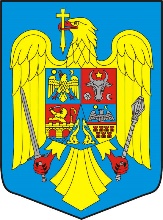 HOTĂRÂREprivind  actualizarea datelor de identificare și scoaterea unor bunuri imobile din inventarul centralizat  al  bunurilor din domeniul public  al  statului  aflate în administrarea Ministerului Mediului, Apelor şi Pădurilor - Regia  Naţională  a  Pădurilor – Romsilva, ca urmare a retrocedării         În temeiul art.108 din Constituţia României, republicată, și ale art. 288 alin. (1) din Ordonanţa de urgenţă a Guvernului nr.57/2019 privind Codul administrativ cu modificările şi completările ulterioare și ale art.869 din Legea nr. 287/2009 privind Codul civil, republicată, cu modificările şi completările ulterioare, Guvernul României  adoptă prezenta hotărâre :  Art. 1 -  Se aprobă scoaterea suprafeței de teren de 9008,00 ha, înscrisă  în inventarul centralizat al bunurilor care alcătuiesc domeniul public al statului aflată în administrarea Ministerului Mediului Apelor și Pădurilor - Regia  Naţională  a  Pădurilor – Romsilva, parțial din nr. M.F.1363, 1364 și 1366, prevăzute în anexa nr.1, care face parte integrantă din prezenta hotărâre, ca urmare a retrocedării.   Art. 2. -   Se aprobă  actualizarea datelor de identificare și scoaterea unor bunuri imobile din inventarul centralizat al bunurilor din domeniul public al statului cu nr. MF 2441, 2442, 2443, 2444, 2445, 2446, 2447, 2448, 2449, 2450, 2453, 2454, 2455, 2456, 2457, 2458, 2459, 2465 parțial, 2466, 2467, 2468 parțial și 148080,  aflate în administrarea Ministerului Mediului, Apelor şi Pădurilor - Regia  Naţională  a  Pădurilor – Romsilva, având datele de identificare prevăzute în anexa nr. 2, care face parte integrantă din prezenta hotărâre, ca urmare a retrocedării.Art. 3. -   Ministerul Mediului, Apelor şi Pădurilor, împreună cu Ministerul Finanţelor, va opera modificarea corespunzătoare ȋn anexa nr. 12 la Hotărârea Guvernului nr. 1.705/2006 pentru aprobarea inventarului centralizat al bunurilor din domeniul public al statului, cu modificările şi completările ulterioare.
PRIM-MINISTRUION-MARCEL CIOLACU